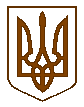 УКРАЇНАБілокриницька   сільська   радаРівненського   району    Рівненської    області(п’ятдесят восьма чергова сесія сьомого скликання)РІШЕННЯвід  25  лютого   2020 року                                                                         № 1155Про затвердження проекту землеустрою,            щодо відведення земельної ділянки цільове призначення якої змінюється		Розглянувши проект землеустрою щодо відведення земельної ділянки у разі зміни її цільового призначення гр. Вовчик А.С.  за погодження земельної комісії сільської ради та керуючись ст.ст.12, 20, 21, 142 Земельного кодексу України, Постановою Кабінету Міністрів України від 11.04.2002 року № 502 «Про затвердження Порядку зміни цільового призначення земель, які перебувають у власності громадян або юридичних осіб»  та ст.26, 33 Закону України  "Про місцеве самоврядування в Україні" сесія Білокриницької сільської радиВ И Р І Ш И Л А:Затвердити гр. Вовчик Аллі Савеліївні проект землеустрою щодо відведення земельної ділянки  площею 0,6663 га (кадастровий номер 5624680700:02:006:1607) у разі зміни її цільового призначення для будівництва і обслуговування житлового будинку, господарських будівель і споруд (присадибна ділянка), що перебуває у власності для ведення особистого селянського господарства згідно   витягу з Державного реєстру речових прав на нерухоме майно про реєстрацію права власності  (№186320809 від 25.10.2019 року) в с. Біла Криниця на території Білокриницької сільської ради Рівненського району Рівненської області.Змінити цільове призначення земельної ділянки, яка є у власності гр. Вовчик Алли Савеліївни для будівництва і обслуговування житлового будинку, господарських будівель і споруд (присадибна ділянка) площею 0,6663 га в с. Біла Криниця на території Білокриницької сільської ради Рівненського району Рівненської області.Гр. Вовчик Аллі Савеліївні здійснити реєстрацію зміни цільового призначення земельної ділянки площею 0,6663 га для будівництва і обслуговування житлового будинку, господарських будівель і споруд (присадибна ділянка), в порядку визначеному законодавством.Контроль за виконанням даного рішення покласти на земельну комісію сільської ради.  Заступниксільського голови                                                                   Олена ПЛЕТЬОНКА